Оценка эффективности инвестиционных проектови разработка бизнес-планов в электроэнергетике
Специалистами подразделения «Оценки экономической эффективности», в сотрудничестве с ведущими специалистами других институтов отрасли, разработаны «Методические рекомендации по оценке эффективности и разработке инвестиционных проектов и бизнес–планов в электроэнергетике (с типовыми примерами)». Рекомендации прошли экспертизу в Главгосэкспертизе России от 26.05.99 г. № 24–16–1/20–113 и утверждены приказом ОАО РАО «ЕЭС России» от 31.03.2008 № 155 (Приложение 2). 
Это третье, дополненное и переработанное издание, при подготовке которого учтены требования общефедерального «Положения об оценке эффективности инвестиционных проектов при размещении на конкурсной основе инвестиционных ресурсов Бюджета развития Российской Федерации». «Методические рекомендации…» содержат необходимые подробные алгоритмы и конкретные формулы расчётов в виде электронных таблиц, а также полномасштабные типовые примеры расчётов эффективности для различных типов электроэнергетических объектов, включая развитие электросетевых компаний.Электроэнергетические генерирующие и сетевые компании, проектные организации и инженерные центры найдут здесь детально проработанные ответы на вопросы, связанные с:оценкой эффективности нового строительства и расширения;оценкой эффективности реконструкции и модернизации энергетических объектов;особенностями оценки проектов ЛЭП и тепловых сетей;дополнительными возможностями финансирования проектов энергообъектов посредством финансового лизинга и др.Использование уточнённых методических рекомендаций позволяет осуществлять подготовку инвестиционных проектов и бизнес–планов в соответствии с общепринятыми международными требованиями.Имеются инструменты (программные комплексы) для проведения следующих типов расчёта:Оценки эффективности инвестиционных проектов:оценки бюджетной и социальной (общественной) эффективности инвестиционных проектов;оценки финансово–коммерческой эффективности инвестиционных проектов;анализа чувствительности и рисков инвестиционных проектов;определения тарифа самоокупаемости вложенных инвестиций;учёта экономически труднооцениваемых факторов.Оценки эффективности портфеля инвестиционных проектов (инвестиционных программ):разработка портфеля предложений инвестиционных проектов электроэнергетических компаний и ранжирование их по критериям экономической эффективности;интегральных показателей оценки эффективности инвестиционного портфеля, оценки интегральной эффективности производственно–технических программ развития и мероприятий электроэнергетических компаний на основе построения финансовых потоков отдельных инвестиционных проектов;рационирование капитала (отбор инвестиционных проектов программ развития и мероприятий исходя из ограничений в финансовых ресурсах компаний).Оценки финансовой устойчивости и финансового состояния компаний:оценки устойчивости и финансового состояния компаний, определение прогнозных показателей по совокупности производственно–технических программ и мероприятий, планируемых к реализации на долгосрочную перспективу;оценки эффективности действующих активов и программ развития мероприятий электроэнергетических компаний в целом.Подразделение «Оценки экономической эффективности» выполнила услуги по оценке экономической эффективности и провела экспертизу огромного числа инвестиционных проектов и инвестиционных программ, в числе которых:Зеленчукская ГЭС (оценка финансово–коммерческой эффективности проекта достройки гидроагрегата №2).ОАО «Южноуральская ГРЭС» (возможности внедрения парогазовых технологий).Исследование инвестиционных возможностей внедрения парогазовых технологий на неблочной части Невинномысской ГРЭС.Формирование пакета инвестиционных предложений АО МОСЭНЕРГО.Экспертиза пилотного проекта модернизации системы теплоснабжения г. Челябинска. Этап № 2. «Экспертиза оценки социально-экономических последствий реализации пилотного проекта модернизации системы централизованного теплоснабжения г. Челябинска».«Разработка, монтаж и испытание экспериментальной системы импульсного пневмотранспорта угля. Объект исследования: Каширская ГРЭС».Оценка финансово-коммерческой эффективности инвестиционного проекта реконструкции котла блока № 7 Кумертауской ТЭЦ ООО «Башкирская генерирующая компания».Сравнительная оценка финансово-коммерческой эффективности инвестиционного проекта переработки горючего сланца на УТТ-500 до и после модернизации технологии.Оценка финансово-коммерческой эффективности инвестиционных проектов переработки (утилизации) медицинских отходов на УТТ-50 и др.Базируясь на методах и методических подходах оценки эффективности инвестиционных проектов и инвестиционной деятельности электроэнергетических компаний (разработанных ЭНИНом совместно с другими специализированными организациями) Институт оказывает услуги в области разработки бизнес–планов строительства и расширения; реконструкции, технического перевооружения и модернизации электроэнергетических объектов и комплексов. За период с 1995 г. по настоящее время подразделение «Оценки экономической эффективности» приняла участие в разработке более 70 бизнес–планов, в числе которых:Омская ТЭЦ–6 (бизнес–план реконструкции).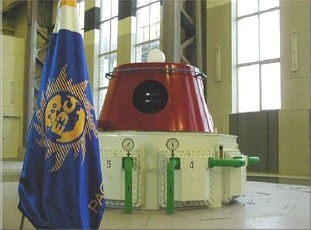 Бизнес–план приобретения (слияния) АО Томскэнерго с компанией НК ЮКОС.Богучанская ГЭС (бизнес-план завершения строительства).Бизнес–план «Строительство тепломагистрали от Новгородской ТЭЦ до Левобережной котельной».ОАО «Гусиноозерская ГРЭС» (бизнес–план реконструкции энергоблока 200 МВт ст. №4).Бизнес–план Комплекса: нефтегазовое месторождение–газотурбинная электростанция (на примере Восточно–рыбушанского месторождения Саратовской области).Разработка технико–экономического обоснования использования малых нефтегазовых месторождений и создания на их основе блочных модульных электростанций малой и средней мощности.Отдельными поднаправлениями направления оценки эффективности инвестиционных проектов и разработка бизнес-планов в электроэнергетике с точки зрения интересов акционеров (ПАО «ФСК ЕЭС», ПАО «Россети», а также ПАО «РусГидро») являются:проведение технико-экономического обоснования (по упрощённой форме) инвестиционных предложений;экспертиза инвестиционных проектов и инвестиционных программ электросетевых компаний.